※のところはずおきください。　　　　　　　　　　　　       　　　　年　　月　　日     は、にはしません。テキストのについて(公社)　　(：)TEL０８８-６２５-８３８７　　335－1わーくぴあ2　FAX０８８-６２５-５１１３※（ふりがな）※（ふりがな）※※　〒※　〒※　〒※TEL※LINE　（　　）する→するとやイベントのがきます　　（　　）しない　　※LINE　（　　）する→するとやイベントのがきます　　（　　）しない　　※LINE　（　　）する→するとやイベントのがきます　　（　　）しない　　※LINE　（　　）する→するとやイベントのがきます　　（　　）しない　　FAXe-maile-maile-mail※日本でらしている　　　　　　　年　　　　ヶ月子どもさんがいる方はごください　(　　)歳、(　　)歳、(　　)歳、(　　)歳子どもさんがいる方はごください　(　　)歳、(　　)歳、(　　)歳、(　　)歳子どもさんがいる方はごください　(　　)歳、(　　)歳、(　　)歳、(　　)歳※日本語の（、、テキストなど、できるだけにお書きください）※日本語の（、、テキストなど、できるだけにお書きください）※日本語の（、、テキストなど、できるだけにお書きください）※日本語の（、、テキストなど、できるだけにお書きください）※日本でをしたことはありますか。仕事をしたことがある人は、どんな仕事をしていましたか。※日本でをしたことはありますか。仕事をしたことがある人は、どんな仕事をしていましたか。※日本でをしたことはありますか。仕事をしたことがある人は、どんな仕事をしていましたか。※日本でをしたことはありますか。仕事をしたことがある人は、どんな仕事をしていましたか。※ののうち、けたいに○をけてください（のです）（　　）　　　　　　　　　　　　　（　　）　　　　　　　　　　　　　　　　（　　）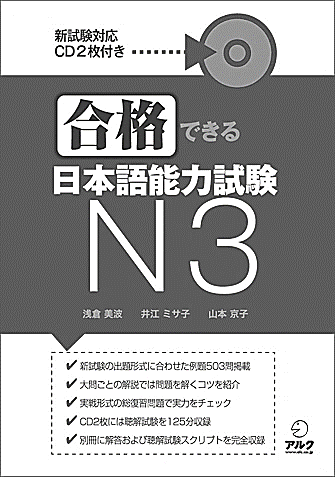 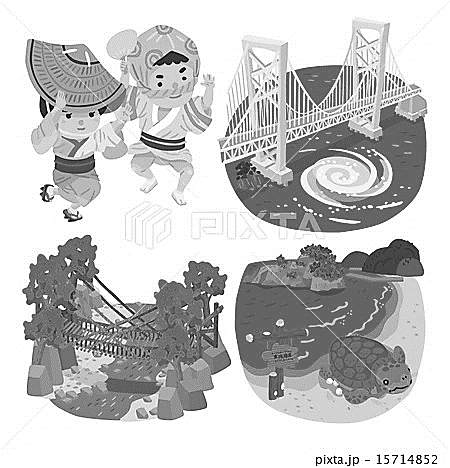 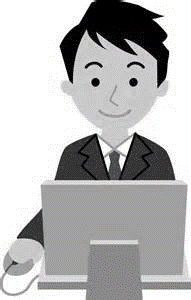 の　　　　　　　　　　N3　　　　　　　 パソコン（　　）　　　　　　　　　　　    （　　）　　　　　　　　　　　　　       （　　）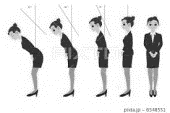 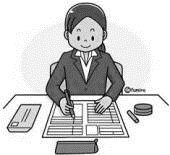 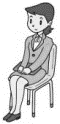 のき　　　　         マナー　　　　　　　　　　　   ビジネスマナー※ののうち、けたいに○をけてください（のです）（　　）　　　　　　　　　　　　　（　　）　　　　　　　　　　　　　　　　（　　）の　　　　　　　　　　N3　　　　　　　 パソコン（　　）　　　　　　　　　　　    （　　）　　　　　　　　　　　　　       （　　）のき　　　　         マナー　　　　　　　　　　　   ビジネスマナー※ののうち、けたいに○をけてください（のです）（　　）　　　　　　　　　　　　　（　　）　　　　　　　　　　　　　　　　（　　）の　　　　　　　　　　N3　　　　　　　 パソコン（　　）　　　　　　　　　　　    （　　）　　　　　　　　　　　　　       （　　）のき　　　　         マナー　　　　　　　　　　　   ビジネスマナー※ののうち、けたいに○をけてください（のです）（　　）　　　　　　　　　　　　　（　　）　　　　　　　　　　　　　　　　（　　）の　　　　　　　　　　N3　　　　　　　 パソコン（　　）　　　　　　　　　　　    （　　）　　　　　　　　　　　　　       （　　）のき　　　　         マナー　　　　　　　　　　　   ビジネスマナー―がわったらめようーにほんごトレーニング (アスク)2,000円＋＝2,160円（　　） しみます（   ） しみません　（っている・でする）